بسمه تعالي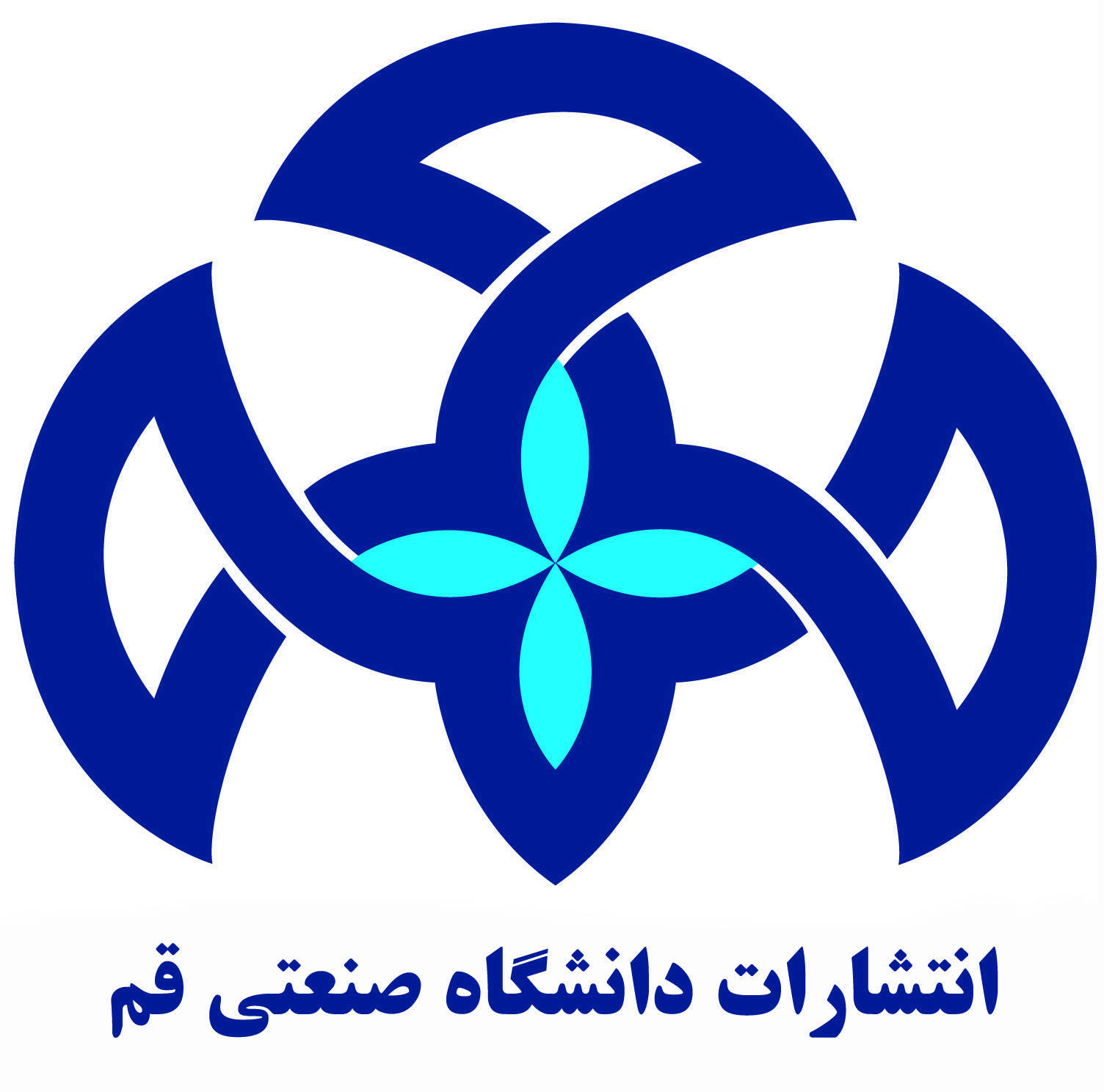 پرسشنامه دلایل توجیهی ترجمه کتاب"خواهشمند است به پرسش‌هاي زير به‌طور دقيق و مبسوط پاسخ دهيد؟"سابقه تدريس يا تحقيق خود را در ارتباط با زمينه تخصصي كتاب بيان كنيد.چه كتاب‌هايي تاكنون تأليف يا ترجمه كرده‌ايد؟ مشخصات آنها را ذكر نماييد.چه مقالاتي در ارتباط با موضوع كتاب در نشريات معتبر به‌چاپ رسانده‌ايد؟مؤلف/مؤلفان كتاب را به‌اختصار معرفي نماييد.هدف از ترجمه كتاب و جايگاه علمي آن را به‌اختصار بيان كنيد.ضرورت ترجمه اين كتاب را شرح دهيد.در يك پاراگراف دويست تا پانصد كلمه‌اي، اين كتاب را توصيف كنيد تا درصورت چاپ آن، در تارنما و بروشورهاي انتشارات مورد استفاده قرار گيرد.مخاطبان اصلي كتاب چه كساني هستند؟(چنانچه به‌عنوان كتاب درسي قابل استفاده است، مقطع تحصيلي و عنوان واحد درسي مرتبط را بيان كنيد.)آیا این کتاب در دانشگاه یا موسسه آموزشی در داخل یا خارج کشور تدریس میشود؟مشخصات كتاب‌هاي فارسي و لاتين مشابه اين كتاب را ذكر كنيد.اين كتاب چه برتري‌هايي نسبت به كتاب‌هاي مشابه خود دارد؟داوران پيشنهادي شما چه كساني هستند؟(درصورتي كه مايل هستيد فرد يا افراد خاصي داور كتاب شما نباشند، مشخصاً نام ببريد.)عنوان فارسی و لاتین کتابمؤلف/مؤلفانناشر و سال نشر مترجم/مترجمان